POLITICAL COUNCIL MEETING July 9, 2021MinutesChair Cotter called the meeting to order at 9:05 A.M.Roll Call:  A quorum was establishedPresent:  Chair Cathleen Cotter, Vice-Chair John Ferrara, Secretary Amanda Hemmingsen-Jaeger, Nicole Juan, Chet Bodin, MAPE Staff Devin Bruce, MAPE Staff Leah SoloAbsent: (excused)Abbreviations:  Political Council (PC)Business:WelcomeMotion:  Approve June 11th minutesPassed by consensusPolitical Council AppointmentsTess Flom – Region 12Kristin Kirchoff-Franklin – Negotiations TeamMeet and Confer Chairs UpdateReminder that purchasing a book of Robert’s Rules of Order is eligible for reimbursement (per motion last meeting)Legislative Update (Bruce)Budgets passed and signed into law before July 1, so all government functions are fundedAfter House adjourned sine die, the Senate continued to meet to approve/deny Commissioner appointmentsTaskforce established for appropriating $250 million of federal COVID-19 funding for essential workersSeptember session expected to appropriate $250 million federal COVID-19 funding and more Commissioner appointmentsJuly 21, 2021 Contract RallyFerrara appointed to MAPE Essential Worker Pay TaskforceNegotiations Update (Solo)President Dayton had a short call with Governor Walz about MAPE feeling the lack of support at negotiationsAdditional day of negotiationsMMB dropped a lot of anti-union language and kept some of MAPE’s proposalsAssociation Letter in progressSeptember meeting update:Local 2001 is LARGE (Over 40 worksites across 17 agencies, Red Wing to Austin, but focus is on members who live or work in SD25 and SD26 (Olmsted County and surrounding area) (~200 members)Location:  RCTC (scheduling opens Monday)Eligible for hotel stay and mileage reimbursementOpportunity to conduct morning 1:1 before meetingJuan will help find local business for catering optionsFerrara will secure spaceCotter will coordinate communications with MAPECotter will create a pdf for Save the Date and InvitationWork-site assignments (Ferrara will get us contact names):DNR – Hemmingsen-JaegerDOT – CotterDEED, PCA - FerraraTimeline:Next week:  Save the Date for meeting and lunchTBD:  AgendaAugust:  Text and/or phone bankWeek of:  One last pushAugust PC Meeting – Recruiting and final planning for September meetingSeptember 10th – PC meeting in Rochester, and Zone actionGoals:  Develop list of development zone teamsSchedule of the day:Morning:  Meeting, At RCTCLunch:  All Olmsted County members, At a restaurantAfternoon:  Listening sessions, 1:1’s at work sitesInformal gathering after for PCIdeas to drive turn-out (hoping for 20):Send stack of postcards with leaders for when they meetText bankPhone bankNewsletter (Cotter)Legislative Priorities UpdateIncluded in Board of Directors minutesForwarded to Staff for inclusion into Delegate Assembly (DA) packetJuan can be available for potential questions during review of DA resolutionsCotter will follow-upNext meeting:  Friday, August 13th at 9:00 AM (Zoom or in-person tbd)Adjourned at 11:05 AMOnboarding group (Ferrara, Juan, Hemmingsen-Jaeger) met after meeting to continue work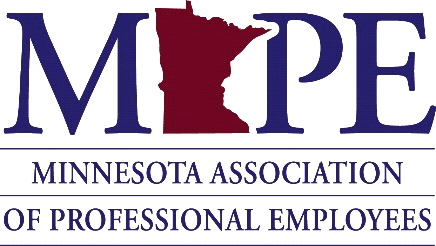 